Нязепетровск (предоставленная информация):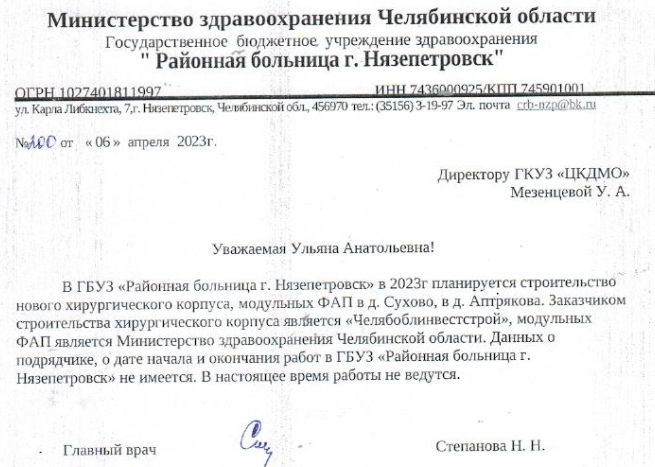 Дополнительно на 13.04.23: Звонок в МОТорги не проведены, подрядчик не определен: полная информации для оформления стенда отсутствует